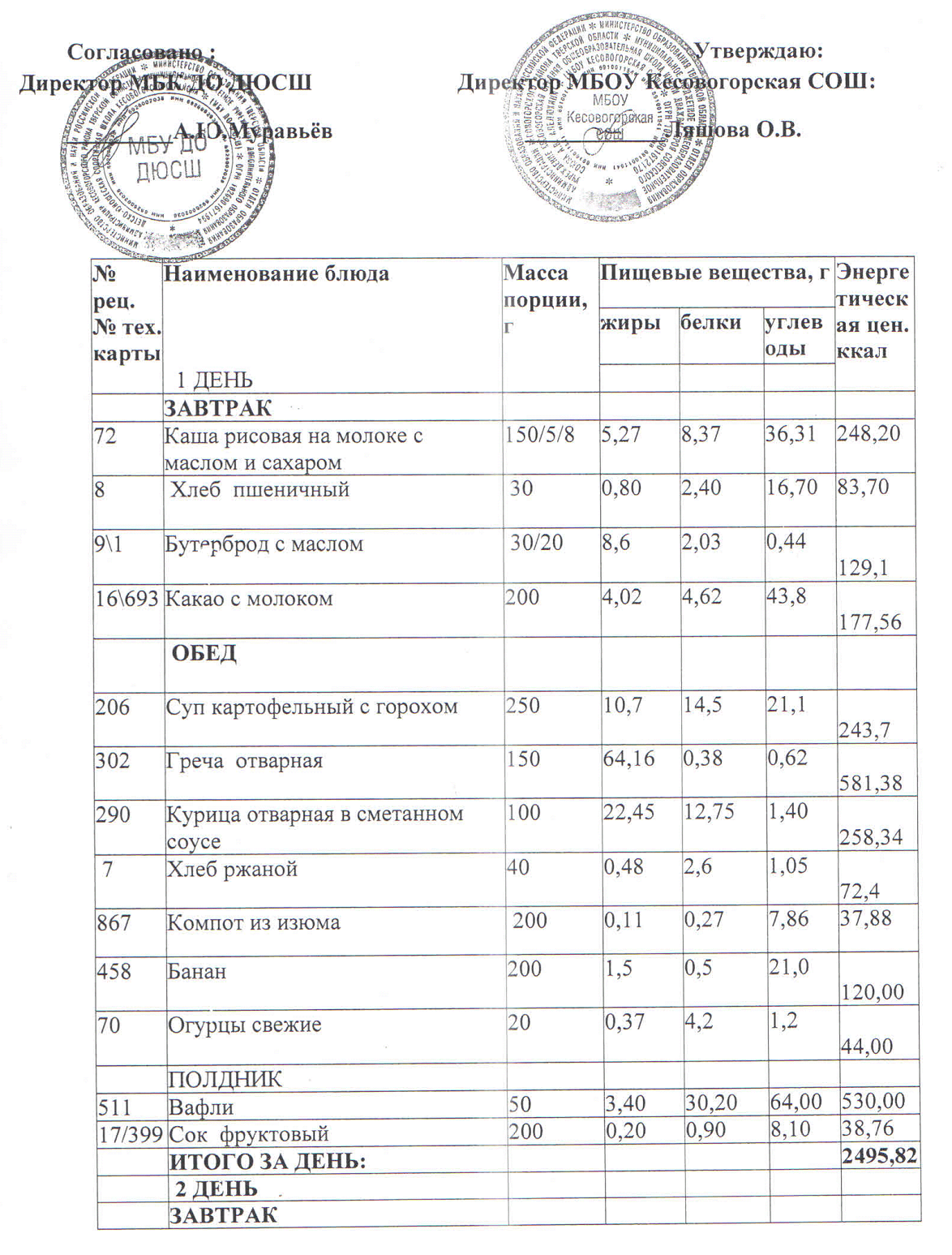 469469Запеканка  Творожная со сгущ.молоком 150/20 150/20 150/20 150/20 150/20 150/20 150/20 8,117,4717,4717,4717,471507166,8166,888Хлеб  пшеничный 30 30 30 30 30 30 300,802,402,402,402,4016,7083,7083,702\82\8Бутерброд с сыром 50 50 50 50 50 50 501,016,016,016,016,070,0335,49335,4913\64813\648Кисель 200 200 200 200 200 200 200-----15,349,6049,60498498Яблоко1501501501501501501500,60,00,00,00,016,969,0069,00 ОБЕД197197 Суп рассольник на мясном бульоне 250 250 250 250 250 250 25011,210,810,810,810,820,0230,9230,9Макароны отварные1501501501501501501509,358,778,778,778,7757,93336,51336,5134/43734/437Гуляш из8080808080808012,546,036,036,036,034,62125,0125,0 говядины77Хлеб ржаной404040404040400,482,62,62,62,61,0572,472,442/36842/368Кофейный напиток2002002002002002002002,102,242,242,242,2425,03117,80117,807171Свежие помидоры202020202020200,40,00,00,00,01,88,008,0060\41060\410Выпечка 75 75 75 75 75 75 7510.6910.410.410.410.44.47153,59153,59ПОЛДНИК473473Груша1701701701701701701700,68000018,1971,4071,40Шоколад1001001001001001001006,9035,7035,7035,7035,7052,40547,00547,00ИТОГО ЗА ДЕНЬ:2359,602359,60  3 ДЕНЬЗАВТРАК3/43/4Каша  манная на молоке с маслом и сахаром150/5/8150/5/8150/5/8150/5/8150/5/8150/5/8150/5/81,232,272,272,272,2716,23197,11197,1188Хлеб пшеничный303030303030300,802,402,402,402,4016,7083,7083,70Бутерброд с маслом и сыром30/5/1630/5/1630/5/1630/5/1630/5/1630/5/1630/5/168,323,483,483,483,4817,20157,60157,6012\36812\368Чай с сахаром2002002002002002002003,068,98,98,98,926,0 58,00 58,00ОБЕД170170Борщ со свежей капустой на мясном бульоне со сметаной 250/12 250/12 250/12 250/12 250/12 250/12 250/126,910,310,310,310,312,3163,5163,5312312Пюре картофельное15015015015015015015016,712,342,342,342,343,79174,02174,0283/35483/354Рыба  тушеная с овощами1301301301301301301304,147,887,887,887,883,74182,78182,787 7 Хлеб ржаной404040404040400,482,62,62,62,61,0572,472,410141014Отвар шиповника2002002002002002002000,110,270,270,270,277,8637,8837,8860/41060/410Выпечка7575757575757510,6910,4010,4010,4010,404,47153,59153,59ПОЛДНИК511511Вафли5050505050505030,203,403,403,403,4064,00530,00530,00467467Банан2002002002002002002002,020,70,70,70,728,35162,00162,00ИТОГО ЗА ДЕНЬ:ИТОГО ЗА ДЕНЬ:1853,381853,381853,38  4 день  4 день ЗАВТРАК ЗАВТРАК421421Яйцо варёноеЯйцо варёное40404040404012,712,711,511,511,50,7157,00157,00157,007070Огурец свежийОгурец свежий2020202020200,370,374,24,24,21,244,0044,0044,0077Хлеб ржанойХлеб ржаной4040404040400,480,482,62,62,61,0572,472,472,46\26\2Бутерброд с повидломБутерброд с повидлом55555555555512,6412,6413,7813,7813,7860,11394,35394,35394,3542/36842/368Кофейный напитокКофейный напиток200200200200200200  2,1  2,12,242,242,2425,03118,8118,8118,8 ОБЕД ОБЕД217217Суп картофельный с вермишелью  на курином бульонСуп картофельный с вермишелью  на курином бульон2502502502502502509,09,07,17,17,117,5 174,3 174,3 174,3645645Плов из птицыПлов из птицы2502502502502502502,332,332,082,082,0812,75 75,15 75,15 75,1577Хлеб ржанойХлеб ржаной4040404040400,480,482,62,62,61,0572,472,472,4867867Компот из изюмаКомпот из изюма2002002002002002000,110,110,270,270,277,8637,8837,8837,88458458МандаринМандарин8080808080800,800,800008,6038,0038,0038,00ПОЛДНИКПОЛДНИК463463ЙогуртЙогурт9595959595951,501,505,005,005,003,5051,0051,0051,00ШоколадШоколад1001001001001001006,96,935,7035,7035,7052,40547,00547,00547,00ИТОГО ЗА ДЕНЬ:ИТОГО ЗА ДЕНЬ:1782,281782,281782,285   день5   день5   деньЗАВТРАКЗАВТРАКЗАВТРАК438438Омлет  натуральныйОмлет  натуральныйОмлет  натуральный15015015011,2911,2911,2911,2911,2916,0516,051,56140,00140,00140,0088Хлеб пшеничныйХлеб пшеничныйХлеб пшеничный3030300,800,800,800,800,802,402,4016,7083,7083,7083,709/19/1Бутерброд с масломБутерброд с масломБутерброд с маслом30/1030/1030/108,68,68,68,68,62,032,030,044129,1129,1129,1Чай  с шоколадной конфетойЧай  с шоколадной конфетойЧай  с шоколадной конфетой200\33200\33200\330,1/0,980,1/0,980,1/0,980,1/0,980,1/0,980/3,50/3,59,4/25,2837,4/10037,4/10037,4/100498498ЯблокоЯблокоЯблоко1001001000,040,040,040,040,040011,2746,0046,0046,00ОБЕДОБЕДОБЕД187187Щи из свежей капусты с картофелем на мясном бульонеЩи из свежей капусты с картофелем на мясном бульонеЩи из свежей капусты с картофелем на мясном бульоне 250 250 25011,011,011,011,011,09,99,910,0 186,2 186,2 186,2309309Макароны отварныеМакароны отварныеМакароны отварные 150 150 1509,359,359,359,359,358,778,7757,93336,51336,51336,51536536СосискиСосискиСосиски 80 80 806,486,486,486,486,485,235,2311,05242,9242,9242,977Хлеб ржанойХлеб ржанойХлеб ржаной4040400,480,480,480,480,482,62,61,0572,472,472,4Свежие помидоры ,  огурцыСвежие помидоры ,  огурцыСвежие помидоры ,  огурцы20 / 2020 / 2020 / 200,20,20,20,20,2000,94,004,004,0017/39917/399СокСокСок 200 200 2000,20,20,20,20,20,90,98,1 38,76 38,76 38,76ПОЛДНИКПОЛДНИКПОЛДНИК511511ВафлиВафлиВафли5050503,43,43,43,43,430,230,264,00530530530467467БананБананБанан2002002002,022,022,022,022,020,700,7028,35162,00162,00162,00ИТОГО ЗА ДЕНЬ:ИТОГО ЗА ДЕНЬ:ИТОГО ЗА ДЕНЬ:ИТОГО ЗА ДЕНЬ:2093,972093,972093,97 6  день 6  день 6  день 6  деньЗАВТРАКЗАВТРАКЗАВТРАКЗАВТРАК4/2974/297Каша  «Дружба»Каша  «Дружба»Каша  «Дружба»Каша  «Дружба» 150/5/8 150/5/88,68,68,68,68,66,26,242,7284,3284,3284,388Хлеб пшеничныйХлеб пшеничныйХлеб пшеничныйХлеб пшеничный30300,80,80,80,80,82,42,416,7 85,7 85,7 85,713\64813\648КисельКисельКисельКисель 200 200-------15,349,6049,6049,6042/36842/368ФруктыФруктыФруктыФрукты 100 1000,20,20,20,20,20,90,98,1 38,76 38,76 38,7660/41060/410Выпечка (ватрушка)Выпечка (ватрушка)Выпечка (ватрушка)Выпечка (ватрушка) 80 8010.6910.6910.6910.6910.6910.410.44.47153,59153,59153,59ОБЕДОБЕДОБЕДОБЕД217217Суп вермишелевый на курином бульонеСуп вермишелевый на курином бульонеСуп вермишелевый на курином бульонеСуп вермишелевый на курином бульоне 250 2509,09,09,09,09,07,17,117,5175,40175,40175,406464Ёжики мясныеЁжики мясныеЁжики мясныеЁжики мясные 100 10013,9013,9013,9013,9013,9013,5013,5017,30246,70246,70246,70309309Макароны отварныеМакароны отварныеМакароны отварныеМакароны отварные1501509,359,359,359,359,358,778,7757,93336,51336,51336,5177Хлеб ржанойХлеб ржанойХлеб ржанойХлеб ржаной40400,480,480,480,480,482,62,61,0572,472,472,417\39917\399Сок фруктовыйСок фруктовыйСок фруктовыйСок фруктовый 200 2000,20,20,20,20,20,90,98,1 38,76 38,76 38,762\82\8Бутерброд с сыромБутерброд с сыромБутерброд с сыромБутерброд с сыром50501,01,01,01,01,016,016,070,0335,49335,49335,49ПОЛДНИКПОЛДНИКПОЛДНИКПОЛДНИК473473ГрушаГрушаГрушаГруша2002000,800,800,800,800,800021,4084,0084,0084,00293293Сок  апельсиновыйСок  апельсиновыйСок  апельсиновыйСок  апельсиновый2002000,140,140,140,140,140026,60110,00110,00110,00ИТОГО ЗА ДЕНЬ:ИТОГО ЗА ДЕНЬ:ИТОГО ЗА ДЕНЬ:ИТОГО ЗА ДЕНЬ:2023,962023,962023,96  7 ДЕНЬ  7 ДЕНЬ  7 ДЕНЬ  7 ДЕНЬЗАВТРАКЗАВТРАКЗАВТРАКЗАВТРАКЗАВТРАКЗАВТРАК3/4Каша  манная на молоке с маслом и сахаромКаша  манная на молоке с маслом и сахаромКаша  манная на молоке с маслом и сахаромКаша  манная на молоке с маслом и сахаромКаша  манная на молоке с маслом и сахаромКаша  манная на молоке с маслом и сахаром150/5/8150/5/81,231,231,231,231,232,2716,23197,11197,11197,11197,11197,1117/399СокСокСокСокСокСок 200 2000,20,20,20,20,20,98,1 38,76 38,76 38,76 38,76 38,7642/368ФруктыФруктыФруктыФруктыФруктыФрукты 100 1000,20,20,20,20,20,98,1 38,76 38,76 38,76 38,76 38,76177/553Выпечка(булка творожная)Выпечка(булка творожная)Выпечка(булка творожная)Выпечка(булка творожная)Выпечка(булка творожная)Выпечка(булка творожная)  80  805,055,055,055,055,0510,040,49238.46238.46238.46238.46238.46ОБЕДОБЕДОБЕДОБЕДОБЕДОБЕД170Борщ с капустой на мясном бульонеБорщ с капустой на мясном бульонеБорщ с капустой на мясном бульонеБорщ с капустой на мясном бульонеБорщ с капустой на мясном бульонеБорщ с капустой на мясном бульоне2502506,96,96,96,96,910,312,3163,5163,5163,5163,5163,5265Плов  из говядиныПлов  из говядиныПлов  из говядиныПлов  из говядиныПлов  из говядиныПлов  из говядины25025011,711,711,711,711,714,1413,97214,34214,34214,34214,34214,347Хлеб ржанойХлеб ржанойХлеб ржанойХлеб ржанойХлеб ржанойХлеб ржаной40400,480,480,480,480,482,61,0572,472,472,472,472,47Чай с сахаромЧай с сахаромЧай с сахаромЧай с сахаромЧай с сахаромЧай с сахаром2002003,063,063,063,063,068,92658,058,058,058,058,02\8Бутерброд с сыромБутерброд с сыромБутерброд с сыромБутерброд с сыромБутерброд с сыромБутерброд с сыром30/2030/201,01,01,01,01,016,070,0335,49335,49335,49335,49335,49ПОЛДНИКПОЛДНИКПОЛДНИКПОЛДНИКПОЛДНИКПОЛДНИК509ПеченьеПеченьеПеченьеПеченьеПеченьеПеченье505014,1614,1614,1614,1614,1620,40160,00787,00787,00787,00787,00787,00293Сок апельсиновыйСок апельсиновыйСок апельсиновыйСок апельсиновыйСок апельсиновыйСок апельсиновый2002000,140,140,140,140,14026,60110,00110,00110,00110,00110,00ИТОГО ЗА ДЕНЬ:ИТОГО ЗА ДЕНЬ:ИТОГО ЗА ДЕНЬ:ИТОГО ЗА ДЕНЬ:ИТОГО ЗА ДЕНЬ:ИТОГО ЗА ДЕНЬ:2190,662190,662190,662190,662190,66  8  день  8  день  8  день  8  день  8  день  8  деньЗАВТРАКЗАВТРАКЗАВТРАКЗАВТРАКЗАВТРАКЗАВТРАК172Каша гречневая с молоком маслом и сахарамКаша гречневая с молоком маслом и сахарамКаша гречневая с молоком маслом и сахарамКаша гречневая с молоком маслом и сахарамКаша гречневая с молоком маслом и сахарамКаша гречневая с молоком маслом и сахарам150/5/8150/5/87,587,587,587,587,589,8340,42287,44287,44287,44287,44287,448Хлеб пшеничныйХлеб пшеничныйХлеб пшеничныйХлеб пшеничныйХлеб пшеничныйХлеб пшеничный30300,80,80,80,80,82,416,7 85,7 85,7 85,7 85,7 85,76/2Бутерброд с повидломБутерброд с повидломБутерброд с повидломБутерброд с повидломБутерброд с повидломБутерброд с повидлом 55 5512,6412,6412,6412,6412,6413,7860,11394,35394,35394,35394,35394,3516/693Какао с молокомКакао с молокомКакао с молокомКакао с молокомКакао с молокомКакао с молоком2002004,024,024,024,024,024,6243,8177,5177,5177,5177,5ОБЕДОБЕДОБЕДОБЕДОБЕДОБЕД197Рассольник  на мясном бульонеРассольник  на мясном бульонеРассольник  на мясном бульонеРассольник  на мясном бульонеРассольник  на мясном бульонеРассольник  на мясном бульоне 250 25011,211,211,211,211,210,820,0230,9230,9230,9230,990/379Жаркое по-домашнемуЖаркое по-домашнемуЖаркое по-домашнемуЖаркое по-домашнемуЖаркое по-домашнемуЖаркое по-домашнему20020019,119,119,119,119,125,025,1 313,55 313,55 313,55 313,551014Отвар шиповникаОтвар шиповникаОтвар шиповникаОтвар шиповникаОтвар шиповникаОтвар шиповника 200 2000,110,110,110,110,110,277,8637,8837,8837,8837,887Хлеб  ржанойХлеб  ржанойХлеб  ржанойХлеб  ржанойХлеб  ржанойХлеб  ржаной 40 400,480,480,480,480,482,61,0572,472,472,472,460/410выпечкавыпечкавыпечкавыпечкавыпечкавыпечка50505,055,055,055,055,0510,040,49238.46238.46238.46238.46ПОЛДНИКПОЛДНИКПОЛДНИКПОЛДНИКПОЛДНИКПОЛДНИК511ВафлиВафлиВафлиВафлиВафлиВафли50503,43,43,43,43,430,264,00530530530530467БананБананБананБананБананБанан2002002,022,022,022,022,020,7028,35162,00162,00162,00162,00ИТОГО ЗА ДЕНЬ:ИТОГО ЗА ДЕНЬ:ИТОГО ЗА ДЕНЬ:ИТОГО ЗА ДЕНЬ:ИТОГО ЗА ДЕНЬ:ИТОГО ЗА ДЕНЬ:2531,192531,192531,192531,19 9   день 9   день 9   день 9   день 9   день 9   деньЗАВТРАКЗАВТРАКЗАВТРАКЗАВТРАКЗАВТРАКЗАВТРАК469Творожная  запеканка со сгущен. молокомТворожная  запеканка со сгущен. молокомТворожная  запеканка со сгущен. молокомТворожная  запеканка со сгущен. молокомТворожная  запеканка со сгущен. молокомТворожная  запеканка со сгущен. молоком 150/20 150/20 8,1 8,1 8,1 8,1 8,117,471507166,8166,8166,8166,8Бутерброд с маслом и сыромБутерброд с маслом и сыромБутерброд с маслом и сыромБутерброд с маслом и сыромБутерброд с маслом и сыромБутерброд с маслом и сыром 50 500,480,480,480,480,482,61,05335,49335,49335,49335,4916/693Какао с молокомКакао с молокомКакао с молокомКакао с молокомКакао с молокомКакао с молоком 200 2004,024,024,024,024,024,6243,8177,5177,5177,5177,542/368ФруктыФруктыФруктыФруктыФруктыФрукты 80 800,20,20,20,20,20,98,1 38,76 38,76 38,76 38,76ОБЕДОБЕДОБЕДОБЕДОБЕДОБЕД187Щи  из свежей капусты на мясном бульонеЩи  из свежей капусты на мясном бульонеЩи  из свежей капусты на мясном бульонеЩи  из свежей капусты на мясном бульонеЩи  из свежей капусты на мясном бульонеЩи  из свежей капусты на мясном бульоне 250 2506,96,96,96,96,910,312,3163,5163,5163,5163,57Хлеб  ржанойХлеб  ржанойХлеб  ржанойХлеб  ржанойХлеб  ржанойХлеб  ржаной 40 400,480,480,480,480,482,61,0572,472,472,472,4309 Макароны отварныеМакароны отварныеМакароны отварныеМакароны отварныеМакароны отварныеМакароны отварные1501509,359,359,359,359,358,7757,93336,51336,51336,51336,51536Сосиска  отварнаяСосиска  отварнаяСосиска  отварнаяСосиска  отварнаяСосиска  отварнаяСосиска  отварная 80 806,486,486,486,486,485,2311,05242,917/399СокСокСокСокСокСок 200 2000,20,20,20,20,20,98,1 38,76177/553Пирожки с повидломПирожки с повидломПирожки с повидломПирожки с повидломПирожки с повидломПирожки с повидлом 80 805,25,25,25,25,24,750,9217,8ПОЛДНИКПОЛДНИКПОЛДНИКПОЛДНИКПОЛДНИКПОЛДНИК473ГрушаГрушаГрушаГрушаГрушаГруша2002000,800,800,800,800,80021,4084,00293Сок  апельсиновыйСок  апельсиновыйСок  апельсиновыйСок  апельсиновыйСок  апельсиновыйСок  апельсиновый2002000,140,140,140,140,14026,60110,00ИТОГО ЗА ДЕНЬ:ИТОГО ЗА ДЕНЬ:ИТОГО ЗА ДЕНЬ:ИТОГО ЗА ДЕНЬ:ИТОГО ЗА ДЕНЬ:ИТОГО ЗА ДЕНЬ:1984,42  10 день  10 день  10 день  10 день  10 день  10 день  ЗАВТРАК  ЗАВТРАК  ЗАВТРАК  ЗАВТРАК  ЗАВТРАК  ЗАВТРАК72Каша рисовая на молоке с маслом и сахаромКаша рисовая на молоке с маслом и сахаромКаша рисовая на молоке с маслом и сахаромКаша рисовая на молоке с маслом и сахаромКаша рисовая на молоке с маслом и сахаромКаша рисовая на молоке с маслом и сахаром150/5/10150/5/105,275,275,275,275,278,3736,31248,208 Хлеб  пшеничный Хлеб  пшеничный Хлеб  пшеничный Хлеб  пшеничный Хлеб  пшеничный Хлеб  пшеничный 30 300,800,800,800,800,802,4016,7083,709\1Бутерброд с масломБутерброд с масломБутерброд с масломБутерброд с масломБутерброд с масломБутерброд с маслом 30/20 30/208,68,68,68,68,62,030,44129,116\693Какао с молокомКакао с молокомКакао с молокомКакао с молокомКакао с молокомКакао с молоком2002004,024,024,024,024,024,6243,8177,56 ОБЕД ОБЕД ОБЕД ОБЕД ОБЕД ОБЕД206Суп картофельный с горохомСуп картофельный с горохомСуп картофельный с горохомСуп картофельный с горохомСуп картофельный с горохомСуп картофельный с горохом25025010,710,710,710,710,714,521,1243,7302Греча  отварнаяГреча  отварнаяГреча  отварнаяГреча  отварнаяГреча  отварнаяГреча  отварная15015064,1664,1664,1664,1664,160,380,62581,38290Котлета особаяКотлета особаяКотлета особаяКотлета особаяКотлета особаяКотлета особая10010022,4522,4522,4522,4522,4512,751,40258,34 7Хлеб ржанойХлеб ржанойХлеб ржанойХлеб ржанойХлеб ржанойХлеб ржаной40400,480,480,480,480,482,61,0572,4867Компот из изюмаКомпот из изюмаКомпот из изюмаКомпот из изюмаКомпот из изюмаКомпот из изюма 200 2000,110,110,110,110,110,277,8637,88458БананБананБананБананБананБанан2002001,51,51,51,51,50,521,0120,0070Огурцы свежиеОгурцы свежиеОгурцы свежиеОгурцы свежиеОгурцы свежиеОгурцы свежие20200,370,370,370,370,374,21,244,00ПОЛДНИКПОЛДНИКПОЛДНИКПОЛДНИКПОЛДНИКПОЛДНИК463ЙогуртЙогуртЙогуртЙогуртЙогуртЙогурт95951,501,501,501,501,505,003,5051,00ШоколадШоколадШоколадШоколадШоколадШоколад1001006,96,96,96,96,935,7052,40547,00Итого за день  Итого за день  Итого за день  Итого за день  Итого за день  Итого за день  2483,98ЗАВТРАКЗАВТРАКЗАВТРАКЗАВТРАКЗАВТРАКЗАВТРАК4/297Каша  «Дружба» на молоке с маслом и сахаром Каша  «Дружба» на молоке с маслом и сахаром Каша  «Дружба» на молоке с маслом и сахаром Каша  «Дружба» на молоке с маслом и сахаром Каша  «Дружба» на молоке с маслом и сахаром Каша  «Дружба» на молоке с маслом и сахаром  150/5/8 150/5/88,68,68,68,68,66,242,7284,38Хлеб пшеничныйХлеб пшеничныйХлеб пшеничныйХлеб пшеничныйХлеб пшеничныйХлеб пшеничный30300,80,80,80,80,82,416,7 85,713\648КисельКисельКисельКисельКисельКисель 200 200------15,349,6042/368ФруктыФруктыФруктыФруктыФруктыФрукты 100 1000,20,20,20,20,20,98,1 38,7660/410Выпечка (ватрушка)Выпечка (ватрушка)Выпечка (ватрушка)Выпечка (ватрушка)Выпечка (ватрушка)Выпечка (ватрушка) 80 8010.6910.6910.6910.6910.6910.44.47153,59ОБЕДОБЕДОБЕДОБЕДОБЕДОБЕД217Суп вермишелевый на курином бульонеСуп вермишелевый на курином бульонеСуп вермишелевый на курином бульонеСуп вермишелевый на курином бульонеСуп вермишелевый на курином бульонеСуп вермишелевый на курином бульоне 250 2509,09,09,09,09,07,117,5175,4064Ёжики мясныеЁжики мясныеЁжики мясныеЁжики мясныеЁжики мясныеЁжики мясные10010013,9013,9013,9013,9013,9013,50246,7309Макароны отварныеМакароны отварныеМакароны отварныеМакароны отварныеМакароны отварныеМакароны отварные1501509,359,359,359,359,358,7757,93336,517Хлеб ржанойХлеб ржанойХлеб ржанойХлеб ржанойХлеб ржанойХлеб ржаной40400,480,480,480,480,482,61,0572,417\399Сок фруктовыйСок фруктовыйСок фруктовыйСок фруктовыйСок фруктовыйСок фруктовый 200 2000,20,20,20,20,20,98,1 38,762\8Бутерброд с сыромБутерброд с сыромБутерброд с сыромБутерброд с сыромБутерброд с сыромБутерброд с сыром50501,01,01,01,01,016,070,0335,49ПОЛДНИКПОЛДНИКПОЛДНИКПОЛДНИКПОЛДНИКПОЛДНИК511ВафлиВафлиВафлиВафлиВафлиВафли50503,43,43,43,43,430,264,00530467БананБананБананБананБананБанан2002002,022,022,022,022,020,7028,35162,00ИТОГО В ДЕНЬИТОГО В ДЕНЬИТОГО В ДЕНЬИТОГО В ДЕНЬИТОГО В ДЕНЬИТОГО В ДЕНЬ2484,8512 ДЕНЬ12 ДЕНЬ12 ДЕНЬ12 ДЕНЬ12 ДЕНЬ12 ДЕНЬЗАВТРАКЗАВТРАКЗАВТРАКЗАВТРАКЗАВТРАКЗАВТРАК3/4Каша  манная на молоке с маслом и сахаромКаша  манная на молоке с маслом и сахаромКаша  манная на молоке с маслом и сахаромКаша  манная на молоке с маслом и сахаромКаша  манная на молоке с маслом и сахаромКаша  манная на молоке с маслом и сахаром150/3/3150/3/31,231,231,231,231,232,2716,23197,118Хлеб пшеничныйХлеб пшеничныйХлеб пшеничныйХлеб пшеничныйХлеб пшеничныйХлеб пшеничный30300,800,800,800,800,802,4016,7083,70Бутерброд с маслом и сыромБутерброд с маслом и сыромБутерброд с маслом и сыромБутерброд с маслом и сыромБутерброд с маслом и сыромБутерброд с маслом и сыром30/5/1630/5/168,328,328,328,328,323,4817,20157,6012\368Чай с сахаромЧай с сахаромЧай с сахаромЧай с сахаромЧай с сахаромЧай с сахаром2002003,063,063,063,063,068,926,058,0ОБЕДОБЕДОБЕДОБЕДОБЕДОБЕД170Борщ со свежей капустой на мясном бульоне со сметанойБорщ со свежей капустой на мясном бульоне со сметанойБорщ со свежей капустой на мясном бульоне со сметанойБорщ со свежей капустой на мясном бульоне со сметанойБорщ со свежей капустой на мясном бульоне со сметанойБорщ со свежей капустой на мясном бульоне со сметаной 250/12 250/126,96,96,96,96,910,312,3163,5312Пюре картофельноеПюре картофельноеПюре картофельноеПюре картофельноеПюре картофельноеПюре картофельное15015016,7116,7116,7116,7116,712,343,79174,0283/354СелёдкаСелёдкаСелёдкаСелёдкаСелёдкаСелёдка60604,144,144,144,144,147,883,74182,787 Хлеб ржанойХлеб ржанойХлеб ржанойХлеб ржанойХлеб ржанойХлеб ржаной40400,480,480,480,480,482,61,0572,401014Отвар шиповникаОтвар шиповникаОтвар шиповникаОтвар шиповникаОтвар шиповникаОтвар шиповника2002000,110,110,110,110,110,277,8637,8860/410ВыпечкаВыпечкаВыпечкаВыпечкаВыпечкаВыпечка757510,6910,6910,6910,6910,6910,404,47153,59ПОЛДНИКПОЛДНИКПОЛДНИКПОЛДНИКПОЛДНИКПОЛДНИК509ПеченьеПеченьеПеченьеПеченьеПеченьеПеченье505014,1614,1614,1614,1614,1620,40160,00787,00293Сок апельсиновыйСок апельсиновыйСок апельсиновыйСок апельсиновыйСок апельсиновыйСок апельсиновый2002000,140,140,140,140,14026,60110,00 ИТОГО В ДЕНЬ ИТОГО В ДЕНЬ ИТОГО В ДЕНЬ ИТОГО В ДЕНЬ ИТОГО В ДЕНЬ ИТОГО В ДЕНЬ2208,                         38  13 ДЕНЬ  13 ДЕНЬ  13 ДЕНЬ  13 ДЕНЬ  13 ДЕНЬ  13 ДЕНЬ  ЗАВТРАК  ЗАВТРАК  ЗАВТРАК  ЗАВТРАК  ЗАВТРАК  ЗАВТРАК438Омлет  натуральныйОмлет  натуральныйОмлет  натуральныйОмлет  натуральныйОмлет  натуральныйОмлет  натуральный15015011,2911,2911,2911,2911,2916,051,56140,00  8Хлеб пшеничныйХлеб пшеничныйХлеб пшеничныйХлеб пшеничныйХлеб пшеничныйХлеб пшеничный30300,800,800,800,800,802,4016,7083,709/1Бутерброд с масломБутерброд с масломБутерброд с масломБутерброд с масломБутерброд с масломБутерброд с маслом30/1030/108,68,68,68,68,62,030,044129,1Чай  с шоколадной конфетойЧай  с шоколадной конфетойЧай  с шоколадной конфетойЧай  с шоколадной конфетойЧай  с шоколадной конфетойЧай  с шоколадной конфетой200\33200\330,1/0,980,1/0,980,1/0,980,1/0,980,1/0,980/3,59,4/25,2837,4/100498ЯблокоЯблокоЯблокоЯблокоЯблокоЯблоко1001000,040,040,040,040,04011,2746,00ОБЕДОБЕДОБЕДОБЕДОБЕДОБЕД187Щи из свежей капусты с картофелем на мясном бульонеЩи из свежей капусты с картофелем на мясном бульонеЩи из свежей капусты с картофелем на мясном бульонеЩи из свежей капусты с картофелем на мясном бульонеЩи из свежей капусты с картофелем на мясном бульонеЩи из свежей капусты с картофелем на мясном бульоне 250 25011,011,011,011,011,09,910,0 186,2309Макароны отварныеМакароны отварныеМакароны отварныеМакароны отварныеМакароны отварныеМакароны отварные 150 1509,359,359,359,359,358,7757,93336,51536СосискиСосискиСосискиСосискиСосискиСосиски 80 806,486,486,486,486,485,2311,05242,97Хлеб ржанойХлеб ржанойХлеб ржанойХлеб ржанойХлеб ржанойХлеб ржаной40400,480,480,480,480,482,61,0572,4Свежие помидоры ,  огурцыСвежие помидоры ,  огурцыСвежие помидоры ,  огурцыСвежие помидоры ,  огурцыСвежие помидоры ,  огурцыСвежие помидоры ,  огурцы20 / 2020 / 200,20,20,20,20,200,94,0017/399СокСокСокСокСокСок 200 2000,20,20,20,20,20,98,1 38,76ПОЛДНИКПОЛДНИКПОЛДНИКПОЛДНИКПОЛДНИКПОЛДНИК463ЙогуртЙогуртЙогуртЙогуртЙогуртЙогурт95951,501,501,501,501,505,003,5051,00ШоколадШоколадШоколадШоколадШоколадШоколад1001006,96,96,96,96,935,7052,40547,00ИТОГО ЗА ДЕНЬ:ИТОГО ЗА ДЕНЬ:ИТОГО ЗА ДЕНЬ:ИТОГО ЗА ДЕНЬ:ИТОГО ЗА ДЕНЬ:ИТОГО ЗА ДЕНЬ:1999,9714 ДЕНЬ14 ДЕНЬ14 ДЕНЬ14 ДЕНЬ14 ДЕНЬ14 ДЕНЬ  ЗАВТРАК  ЗАВТРАК  ЗАВТРАК  ЗАВТРАК  ЗАВТРАК  ЗАВТРАК421Яйцо варёноеЯйцо варёноеЯйцо варёноеЯйцо варёноеЯйцо варёноеЯйцо варёное404012,712,712,712,712,711,50,7157,0070Огурец свежийОгурец свежийОгурец свежийОгурец свежийОгурец свежийОгурец свежий20200,370,370,370,370,374,21,244,007Хлеб ржанойХлеб ржанойХлеб ржанойХлеб ржанойХлеб ржанойХлеб ржаной40400,480,480,480,480,482,61,0572,46\2Бутерброд с повидломБутерброд с повидломБутерброд с повидломБутерброд с повидломБутерброд с повидломБутерброд с повидлом555512,6412,6412,6412,6412,6413,7860,11394,3542/368Кофейный напитокКофейный напитокКофейный напитокКофейный напитокКофейный напитокКофейный напиток200200  2,1  2,1  2,1  2,1  2,12,2425,03118,8 ОБЕД ОБЕД ОБЕД ОБЕД ОБЕД ОБЕД217Суп картофельный с вермишелью  на курином бульонСуп картофельный с вермишелью  на курином бульонСуп картофельный с вермишелью  на курином бульонСуп картофельный с вермишелью  на курином бульонСуп картофельный с вермишелью  на курином бульонСуп картофельный с вермишелью  на курином бульон2502509,09,09,09,09,07,117,5 174,3645Плов из птицыПлов из птицыПлов из птицыПлов из птицыПлов из птицыПлов из птицы2502502,332,332,332,332,332,0812,75 75,157Хлеб ржанойХлеб ржанойХлеб ржанойХлеб ржанойХлеб ржанойХлеб ржаной40400,480,480,480,480,482,61,0572,4867Компот из изюмаКомпот из изюмаКомпот из изюмаКомпот из изюмаКомпот из изюмаКомпот из изюма2002000,110,110,110,110,110,277,8637,88458МандаринМандаринМандаринМандаринМандаринМандарин80800,800,800,800,800,8008,6038,00ПОЛДНИКПОЛДНИКПОЛДНИКПОЛДНИКПОЛДНИКПОЛДНИК463ЙогуртЙогуртЙогуртЙогуртЙогуртЙогурт95951,501,501,501,501,505,003,5051,00467БананБананБананБананБананБанан2002002,022,022,022,022,020,7028,35162,00ИТОГО ЗА ДЕНЬ:ИТОГО ЗА ДЕНЬ:ИТОГО ЗА ДЕНЬ:ИТОГО ЗА ДЕНЬ:ИТОГО ЗА ДЕНЬ:ИТОГО ЗА ДЕНЬ:1397,28ВСЕГО   СРЕДНЕЕ В ДЕНЬ:ВСЕГО   СРЕДНЕЕ В ДЕНЬ:ВСЕГО   СРЕДНЕЕ В ДЕНЬ:ВСЕГО   СРЕДНЕЕ В ДЕНЬ:ВСЕГО   СРЕДНЕЕ В ДЕНЬ:ВСЕГО   СРЕДНЕЕ В ДЕНЬ:2134,98